Writing Historical Fiction from an InterviewUsing abstraction to tell the story of a major moment in history
through the eyes of a family member or neighbor Name: ___________________________________________ 	Interview (homework)For homework tonight or this weekend, you are going to interview a family member or a neighbor about a significant historical tragedy, chosen from the list below. You will write down their answers to the questions given, as well as two questions that you will come up with yourself. Make sure to get specific details!Have your interviewee choose from the following tragedies. If possible, have them choose one that happened when they were close to your current age.  Circle  the tragedy they choose!Assassination of John F Kennedy (1963)Assassination of Malcolm X (1965)Assassination of Martin Luther King Jr (1968)Munich Olympics massacre (1972)Jonestown suicides (1978)Assassination of John Lennon (1980)Challenger Space Shuttle explosion (1986)Deadly Los Angeles riots (1992)World Trade Center truck bombing (1993)Oklahoma City bombing (1995)Columbine school shootings (1999)September 11 terrorist attacks (2001)Ask if you have an idea for a different historically significant event!Answers to the following questions should be written by you (the student) in complete sentences.How old were you when this tragedy occurred? Who did you live with?____________________________________________________________________________________________________________________________________________________________________________________________________________________________________________________________________________________________________________________How did you find out about this tragedy?______________________________________________________________________________________________________________________________________________________________________________________________________________________________________________________________________________________________________________________________________________________________________________________________________________________________________________________________________________What were your first thoughts and feelings about this tragedy? What did or didn’t you understand?__________________________________________________________________________________________________________________________________________________________________________________________________________________________________________________________________________________________________________________________________________________________________________________________________________________________________________________________________________________________________________________________________________________________________________________________________________________________________________________________________________________________________________________________________________________________________________________________________How did other members of your family, or other adults around you, respond?____________________________________________________________________________________________________________________________________________________________________________________________________________________________________________________________________________________________________________________________________________________________________________________________________________________________________________________________________________________________________________________________________________________________________________________________________________________________________________________________________________________________________________________________________________________________________________________________________________________________________________________________________________________________________________________________________________________________Now it’s your turn to write two questions. Don’t ask simple factual things – ask about feelings, reactions, perspectives, changes in your interviewee’s life, etc.Question:__________________________________________________________________________________________________________________________________________________________	Answer:___________________________________________________________________________________________________________________________________________________________________________________________________________________________________________________________________________________________________________________________________________________________________________________________________________________________________________________________________________________________________________________________________________________________Question:__________________________________________________________________________________________________________________________________________________________	Answer:___________________________________________________________________________________________________________________________________________________________________________________________________________________________________________________________________________________________________________________________________________________________________________________________________________________________________________________________________________________________________________________________________________________________This is the end of your homework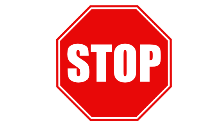 Research on your tragedy (classwork)Today you are going to do some research about the tragedy your interviewee chose. Use the sources provided and take notes below. You will incorporate some of these details into your historical fiction narrative.Notes:First draft feedback (homework)Tonight you are going to read the first draft of your narrative to your interviewee. You should write down any feedback that your interviewee gives and any changes he or she suggests. Then, think about which of these changes you want to incorporate into your final draft, and list them below.Feedback from your intervieweeChanges you will make in your final draftRubricDoesn’t Meet Expectations
[0]Approaching Expectations
[1-2]Meets Expectations 
[3-4]Exceeds Expectations
[5]ScoreInterviewInterview not completedInterview shows little effortFew details includedAnswers not written in complete sentencesInterview shows some effortSome details includedAnswers written in complete sentencesInterview shows excellent effortMany details includedAnswers written in complete sentencesResearchResearch not completedVery few notes takenNotes aren’t important relevant to tragedySome notes takenNotes are somewhat important and relevant to tragedyMany notes takenNotes are all important and relevant to tragedyNarrative: StyleNarrative is not written from the perspective of the intervieweeMany spelling and grammar errorsNarrative is written from the perspective of the interviewee, but that character is not well developedSome spelling and grammar errorsNarrative is written from the perspective of the interviewee, and that character is somewhat developedFew spelling and grammar errorsNarrative is written from the perspective of the interviewee, and that character is very well developedNo spelling or grammar errorsNarrative: DetailsNarrative includes no meaningful detailsNarrative includes few details about the historic eventDetails are presented as facts that do not flow well with the narrativeNarrative includes details about both the event and the intervieweeDetails are integrated into the narrativeNarrative includes rich details about the event, the interviewee and how the interviewee responded to the eventDetails are well integrated into the narrative and from the perspective of the intervieweeResponse to FeedbackFeedback not collectedSome unimportant feedback collectedFeedback did not lead to changesSome meaningful feedback collectedFeedback led to some changesLots of detailed, meaningful feedback collectedFeedback led to big, meaningful changesTotal:/ 25